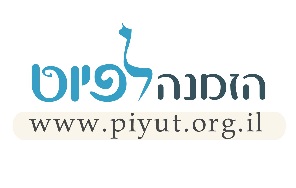 שפעת רביבים   ר' שלמה אבן גבירולספרד / המאה ה-11מהו פיוט? הפיוט הוא שירת הקודש העברית.על הפיוט שפעת רביבים – פיוט זה פותח את "תפילת הגשם" הנאמרת בשמיני עצרת הוא חג שמחת תורה. מיד לאחר תפילת הגשם מתחילים לומר בברכה השנייה של תפילת העמידה "ותן טל ומטר לברכה" עד לסוף החורף.הפייטן – ר' שלמה אבן גבירול (1021 – 1058) משורר ופילוסוף, הספיק לכתוב בחייו הקצרים ספרי הגות ואלפי שירים ולהפוך למכונן של שירת ספרד ולאחד המשוררים המשפיעים ביותר על דורות של אוהבי שירה. בערים רבות בישראל יש רחוב על שמו.מיהו הנמען בשיר והאם הוא מוזכר בשמו? _________________________________________________________________________________________________________________________השוו את הפיוט לשיר "תפילת גשם" של לוין קיפניס, מה ההבדלים ביניהם?__________________________________________________________________________________________________________________________מהן מילות הבקשה בשורות המודגשות?_________________________________________________________________________________________________________________________מדוע הפייטן מבקש שִׁפְעַת רְבִיבִים ולא מבקש רק גשם רגיל?____________________________________________________________________________________________________________________________מה הקשר בין ירידת הגשמים לבין זרעים, פירות ויבולים?____________________________________________________________________________________________________________________________שִׁפְעַת רְבִיבִים יוֹרִיד מִזְּבוּלָיולְחַיּוֹת זֶרַע וְלָתֵת פְּרִי יְבוּלָיומְטַר יוֹרֶה וּמַלְקוֹשׁ יוֹרִיד עִם אֲגָלָיוהֱיוֹת דָּשֵׁן וְשָׁמֵן כָּל פְּרִי עֵץ וְעָלָיוחִישׁ וּשְׁלַח עֹפֶר טֶרֶם יְנוּסוּן צְלָלָיוזָכֹר יִזְכֹּר לִי נוֹטֵעַ אֲשָׁלָיוקוֹמֵם גַּן נָעוּל וּפַרְדֵּס רִמּוֹן שְׁתִילָיוקִרְיַת חָנָה דָוִד וּמִגְדַּל עֹז חֲיָלָיושׁוֹבֵב לְצַוַּאר הַשֵּׁן מְלוּאֵי הוֹד כְּלִילָיובָּנוּי לְתַלְפִּיּוֹת וְנָהְרוּ כָל הַגּוֹיִם אֵלָיואֶלֶף הַמָּגֵן תָּלוּי עָלָיו